How to Order an IU Transcript as a former IPFW studenthttps://transcript.iu.edu/Click “Ready to Order?”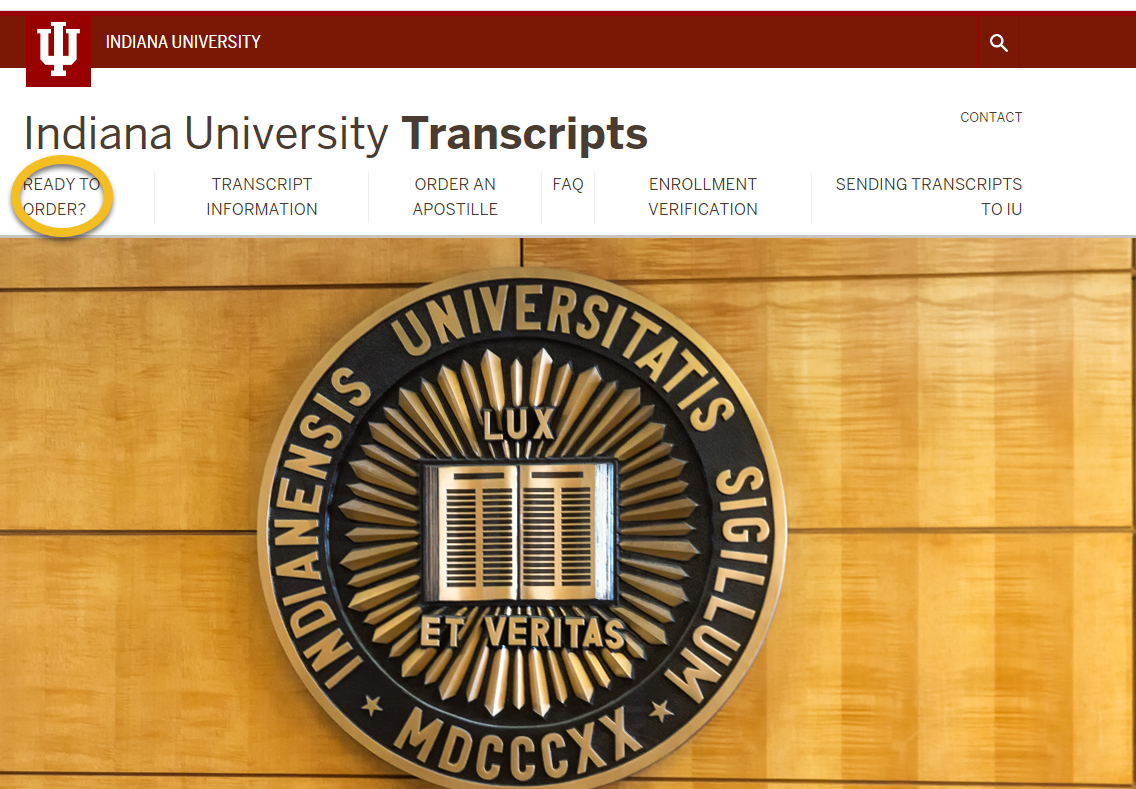 Carefully read the information and then select “Former Students” for the ordering method below that best represents you:Current StudentsFormer StudentsHigh School Dual Credit/ACP StudentsSending Transcript with Attachment (CAS)Third Party Orders On Behalf of the StudentTranscript Pricing and Delivery OptionsUnofficial TranscriptPlease use the Signature Request method if:Dual Credit or Advanced College Prep (ACP) High School StudentsFormer IPFW or current IU Fort Wayne studentsAttach form(s) to send with a paper transcriptFormer students unable to login to a One.iu.edu accountRecords contain coursework from earlier than 1965Unable to use the fully automated systemOPTION 2 - Manually Processed (Signature Request) SystemThe Signature Request system is a two step system placed online and manually processed to order electronic and paper transcripts. Please allow 1-3 business days for processing. Your order cannot be processed until payment and your handwritten signature has been received.If you have forms to send attached to your transcript, please order a paper transcript and remember to include the forms when submitting your signed Step 2 Authorization form. For more information about sending IU transcripts with attachments, please select the "Sending Transcript with Attachment" ordering method or review our FAQ here.  Order Online (Signature Request)As a former IPFW student, you will want to scroll down and click “Order Online (Signature Request)” 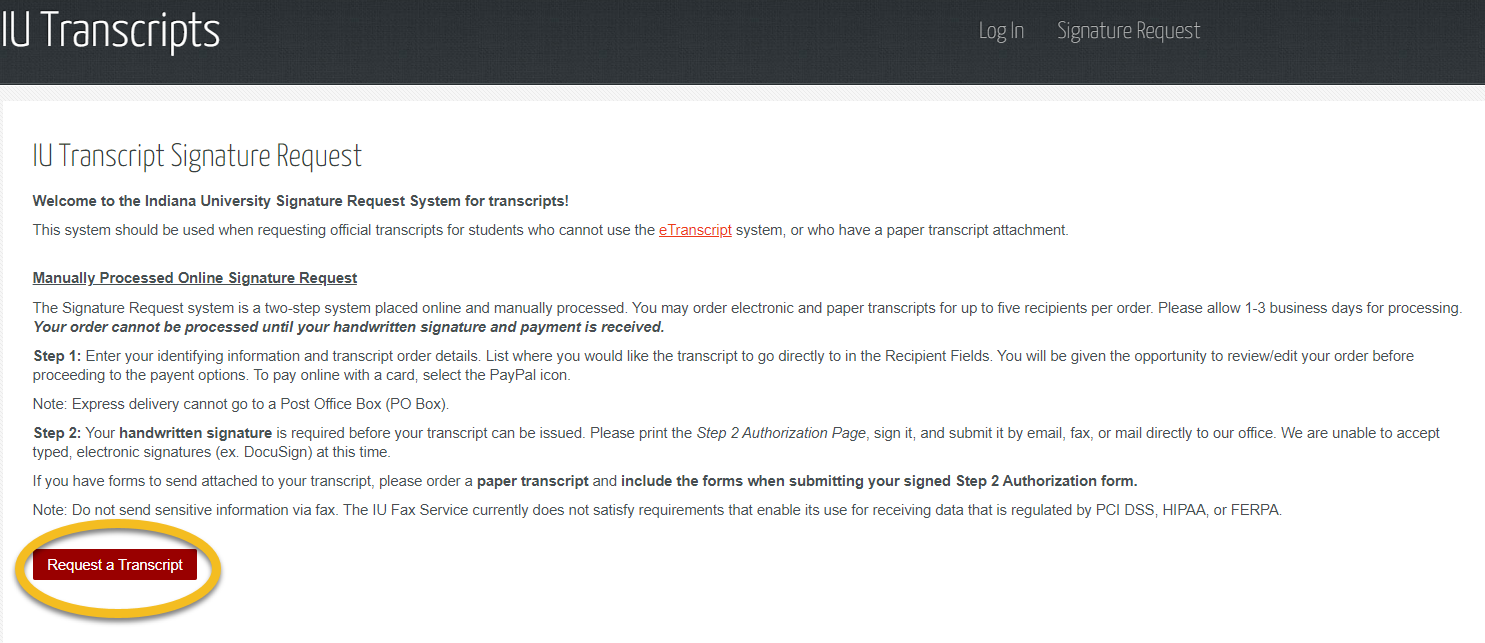 Complete the instructions and order your transcript.If you have any questions, please contact IU Bloomington at 812-855-4500.